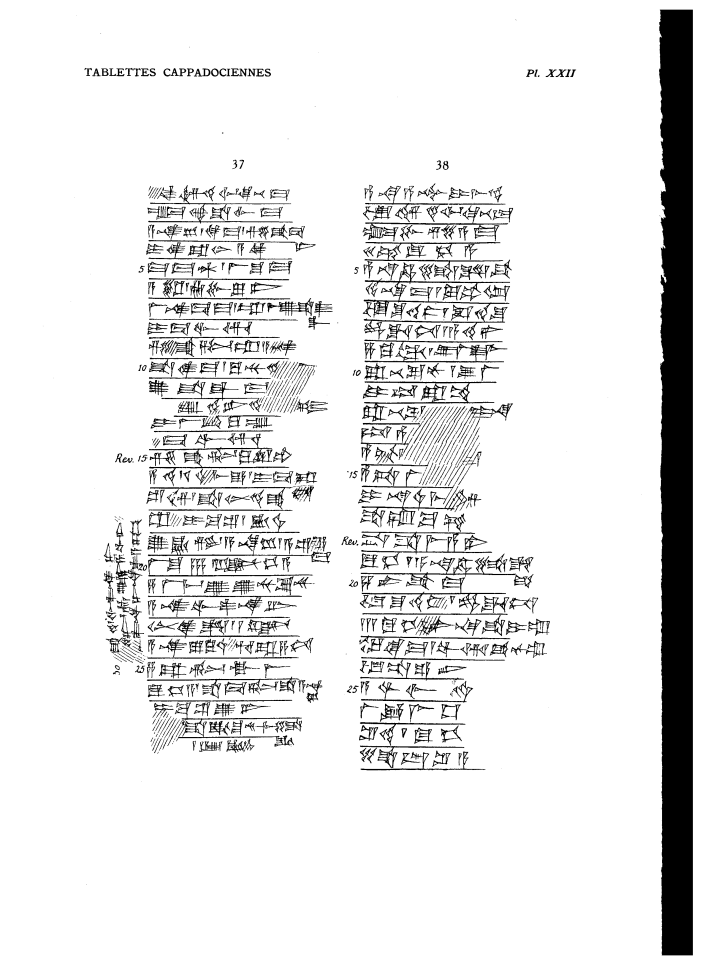         a-na Im-di2-lim / qi2-bi-ma        um-ma Ah-s^a-lim-ma        a-na-kam / ki-ma si2-ka3-tu3=ni        i-qe2-ra-ab2 a-<lim>.ki    5  ma-ma-an / la2-s^u-ma        a-s^ar / ha-bu-lu-ni        la2 na-tu3-ma / URUDU la2 u2-s^a-as^2=qal        i-tu3-wa-ar        si2-ka3-tim / URUDU a-na  10  s^a ki-ma / ku-nu-ti2 [   ]        u2-s^a-qal-ma        u2 te2-er-ti2 [za-ku]-tum        i-la2-ka3-ku-um        tu3-wa-ar   15 si2-ka-tim / qu2-ru-ub        a-di2 10 u4-me-e / i-tu3-ra-nim        s^i2-im / s^a-ap2-ti2-ka3        URUDU i-ba-s^i2 / KU3.BABBAR        u2 KU3.GI / a-na-kam a-s^e2-e=ma   20 la2-s^u 6 ANS^E.HI.A        s,a-la2-me / u2 u2-nu-su2-nu        a-na Wa-as^2-na-ni        ap2-qi2-id / ANS^E        a-na lu-qu2-ut Hu-ra-s,a-nim   25 sa3-ra-dim / ak-la2        TUG2.HI.A / s^a-du-tim / s^a a-na=kam        i-ba-s^i2-u2-ni        [mi3-l]i-ik-s^u-nu mi3-li-ik        1 GIN2 KU3.BABBAR   30 qa2-ti2 / Wa-as^2-na-ni        [   ]-in / ha-as-sa3-wu-ni %NB: sfs.        [W]a-as^2-na-ni na-as^2-a-kum